План – конспект урока по физической культуредля  учащихся 11 класса (девушки)Учитель: Денисова Альфия Рахимжановна«Измерение и оценка физических способностей».                                     « Познай себя, на что я способна».Задачи:1.Научить выбирать оптимальный уровень нагрузки для своего организма и контролировать его.2.Совершенствование музыкально-ритмических навыков.3.Развитие творческого мышления.4.Содействовать формированию  адекватной самооценки и взаимооценки.Место проведения: спортивный зал.Продолжительность уроков: 40мин.Инвентарь и оборудование:1.гимнастические коврики                                                  10шт.2.секундомер                                                                              1шт.3.мячи                                                                                            3шт.4.ленточки                                                                                   3шт.5.обручи                                                                                        3шт.6.гимнастическая палка                                                         1шт.7.свисток                                                                                       1шт.8.магнитафон                                                                              1шт.Модель урока.Тип урока: комбинированныйВид урока: гимнастикаТема урока: «Комплексы управлений из современных спортивно-оздоровительных систем»Цель: совершенствование координационных способностей.Проблема: «Познай себя, на что я способна».Задача:1.Оздоровительная:-формирование правильной осанки(при выполнении упражнений).2.Образовательная:-совершенствование музыкально-ритмических навыков.-освоение элементарных гимнастических упражнений, с помощью которых формируется умение дифференцированно управлять отдельными движениями и развивается способность координировать их в различных сочетаниях.3.Воспитательная:-развитие творческого мышления.-содействовать воспитанию адекватной самооценки и взаимооценки.Структура урока:I этап  1)Организационный момент::Водно-подготовительная частьМотивация деятельности учащихся достигнуты путем четкой логической связи темы, цели и задач урока, содержание проблемы, доступность и оригинальностью формировки, озадачивания названия проблем в конце урока.Средства: Своевременная подготовленность дидактического материала, места занятий, соблюдения санитарно-гигиенических норм.
Методы: совместный(диалог)
Форма: Организационно-фронтальная.Результат: Активизация внимания учащихся на осознание учебных задач.2)Психофизическая подготовка учащихся к освоению содержания урока:
Средний уровень физической нагрузки согласно ИТП достигнут с помощью выполнения физических упражнений в форме «Аэробики».
Данное средство считаю наиболее целесообразным.
Музыкальное сопровождение способствовало повышению эмоционального фона урока. Содержание комплекса актуализирует Зун учащихся для работы в основной части урока.II часть Основная часть
3)Самостоятельная работа:
Определение уровня достижений в творческой работе.
Она заключается в состоянии вольных комбинаций с предметами(ленточка, обруч, мяч) из 5 предложенных элементов увеличить до 8-10 элементов под музыку или без неё. Работа в группах. В каждой группе своё задание.
Метод: организация деятельности учащихся: групповой
Результат: Выполнение комбинации в целом(повышение уровня координации спос.)
Решение проблемы: Найти свой вариант решения проблемы помогли опора на предшествующий опыт и выполнение заданий на всех этапах урока.
III часть   Заключительная часть
4)Подведение итога урока: анализ деятельности производится с помощью оценивания каждого этапа урока инструктивной картой и выставлении отметки за урок.
Результат: решение проблемы.
Домашнее задание является логическим продолжением урока: переход от общего к частному, от ведения проблем к их решению.                                                             (Письменное составление композиции)Вывод: модель урока отвечает критериям оценки современного урока
Общая плотность 100%
Двигательная 65-70%                                         Самоанализ урока.Тип: комбинированный.
Вид: гимнастика.Средствами решения первой задачи (оздоровление)является:
-знание своего ИТП, умение сопостовлять уровень физической нагрузки со своим ИТП, делать соответствующие выводы.
-умение регулировать интенсивность знаний в соответствии с поставленной задачей.
Средствами решения воспитательной задачи
-выполнение вольных упражнений
-оценивание деятельности на каждом этапе: сам ооценка и взаимооценка
Средствами решения образовательной задачи
-выполнение аэробики под музыку
-умение создавать комбинацию вольных упражнений
Содержание урока подчинено достижению следующих результатов
-выполнению программных требований-обеспечение двигательного режима
                                                                            (м/п 65-70%)
-формирование мнения о физической культуре.Модель урока физической культуры в 11 а классе. Характеристика учащихся 11 класса(девушки)
В классе 10 девушек из них 9 человек по состоянию здоровья относятся к основной группе и 1 девушка относится к СМГ. По уровню физической подготовленности класс делится на 2 группы: 2 человека имеют высокий уровень,7 человек-средний. Уровень физического развития соответствует нормативному возрастному показателю. В развитии этого класса преобладают координационные способности, гибкость. Необходимо повышать скоростные, силовые способности. В мотивационной сфере учащихся продолжается формирование активного и осознанного отношение к физкультурной деятельности. При формировании самосознании большое внимание уделяется самооценке учащихся. В волевой сфере акцент делается на воспитание терпеливости, настойчивости, смелости, сдержанности, собранности.
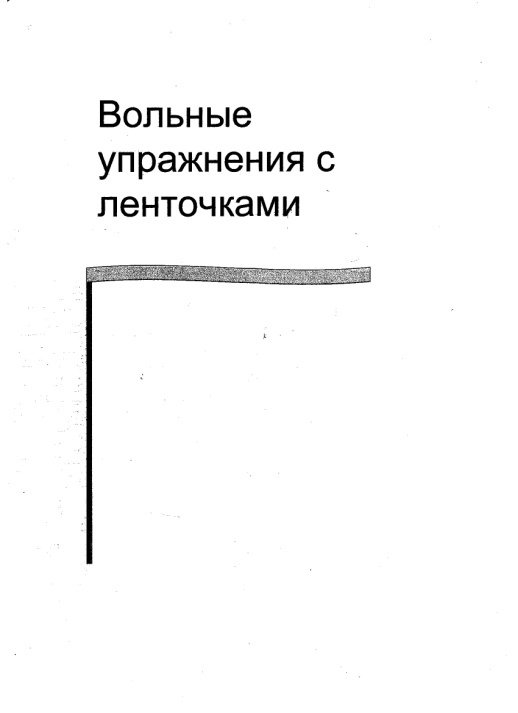 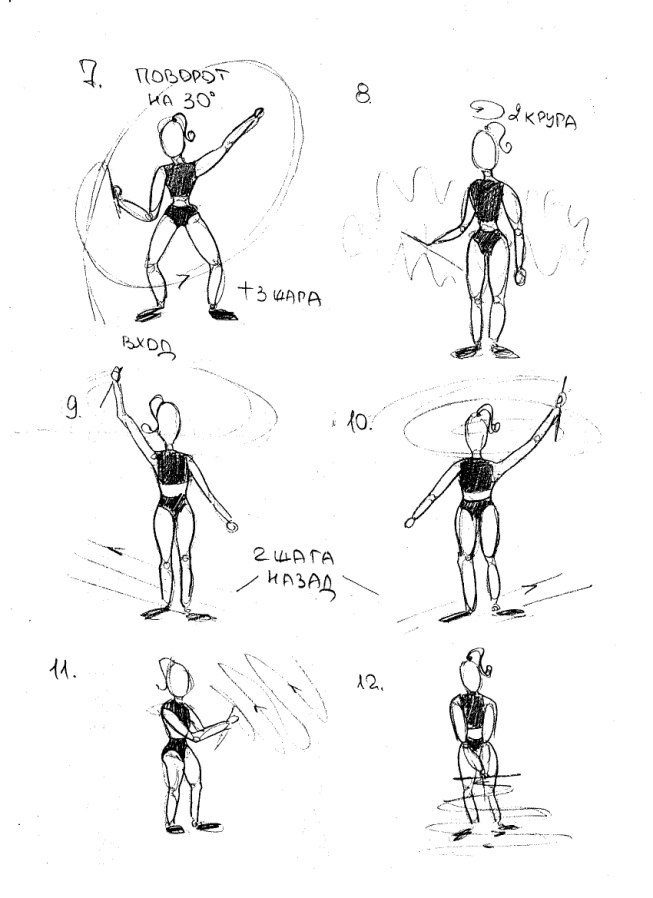 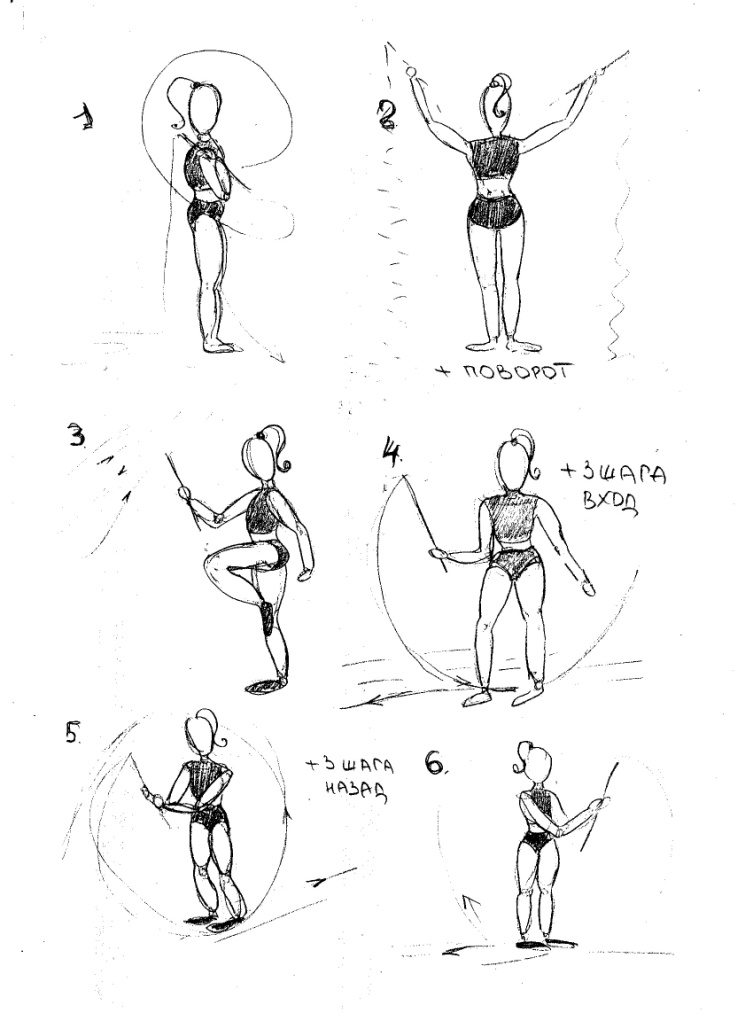 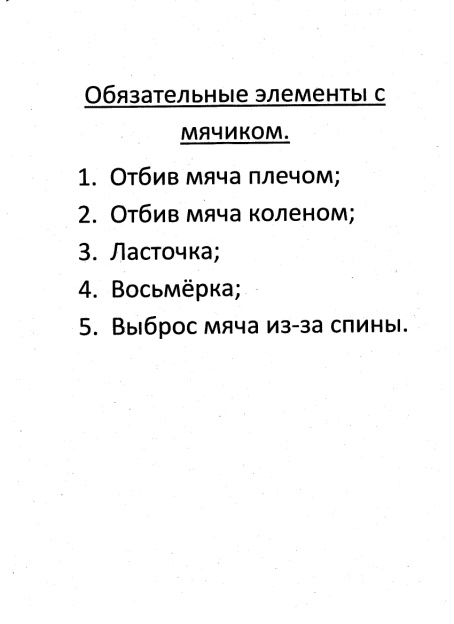 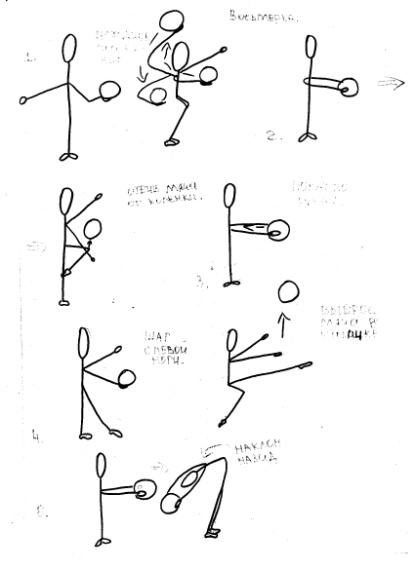 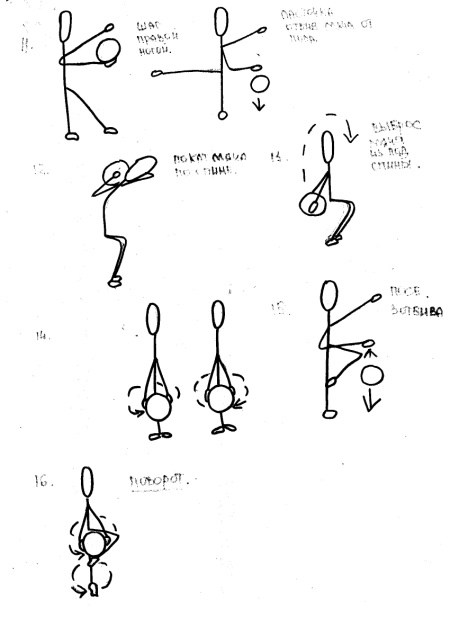 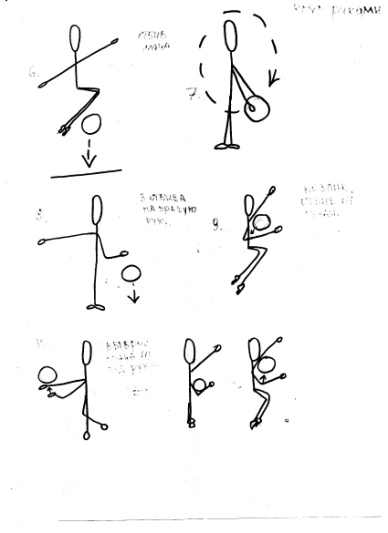 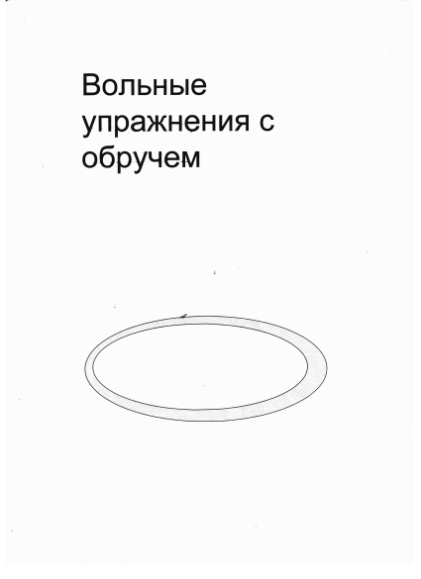 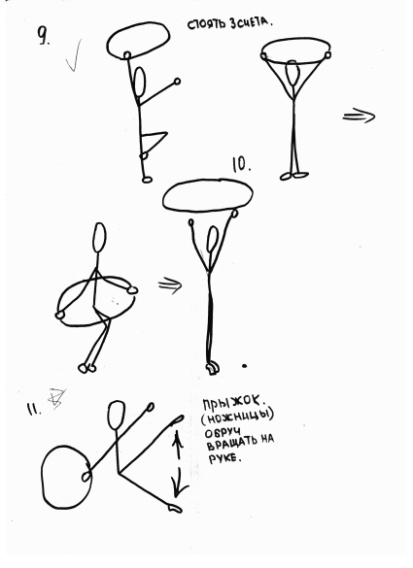 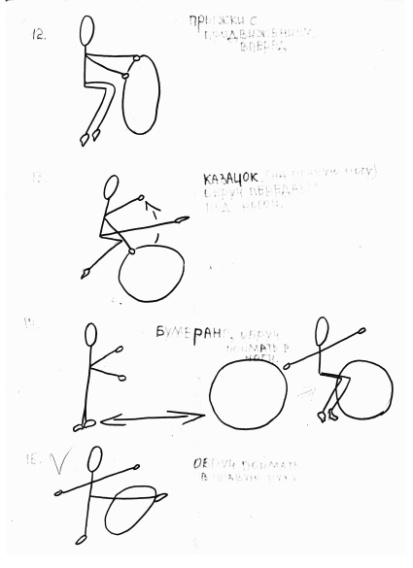 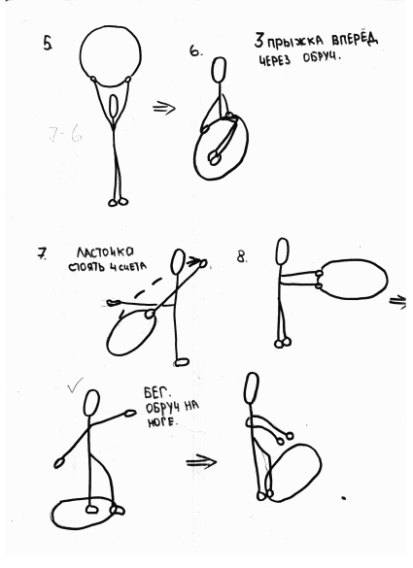 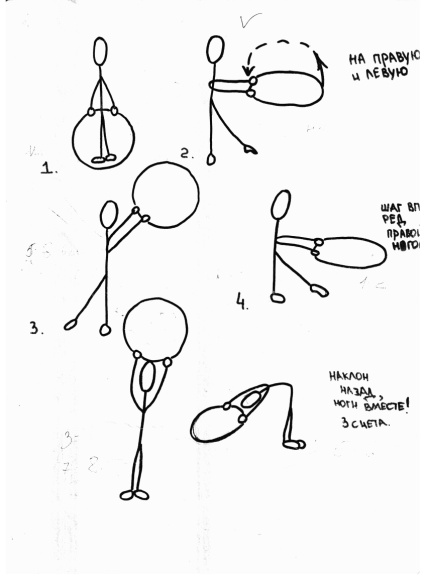 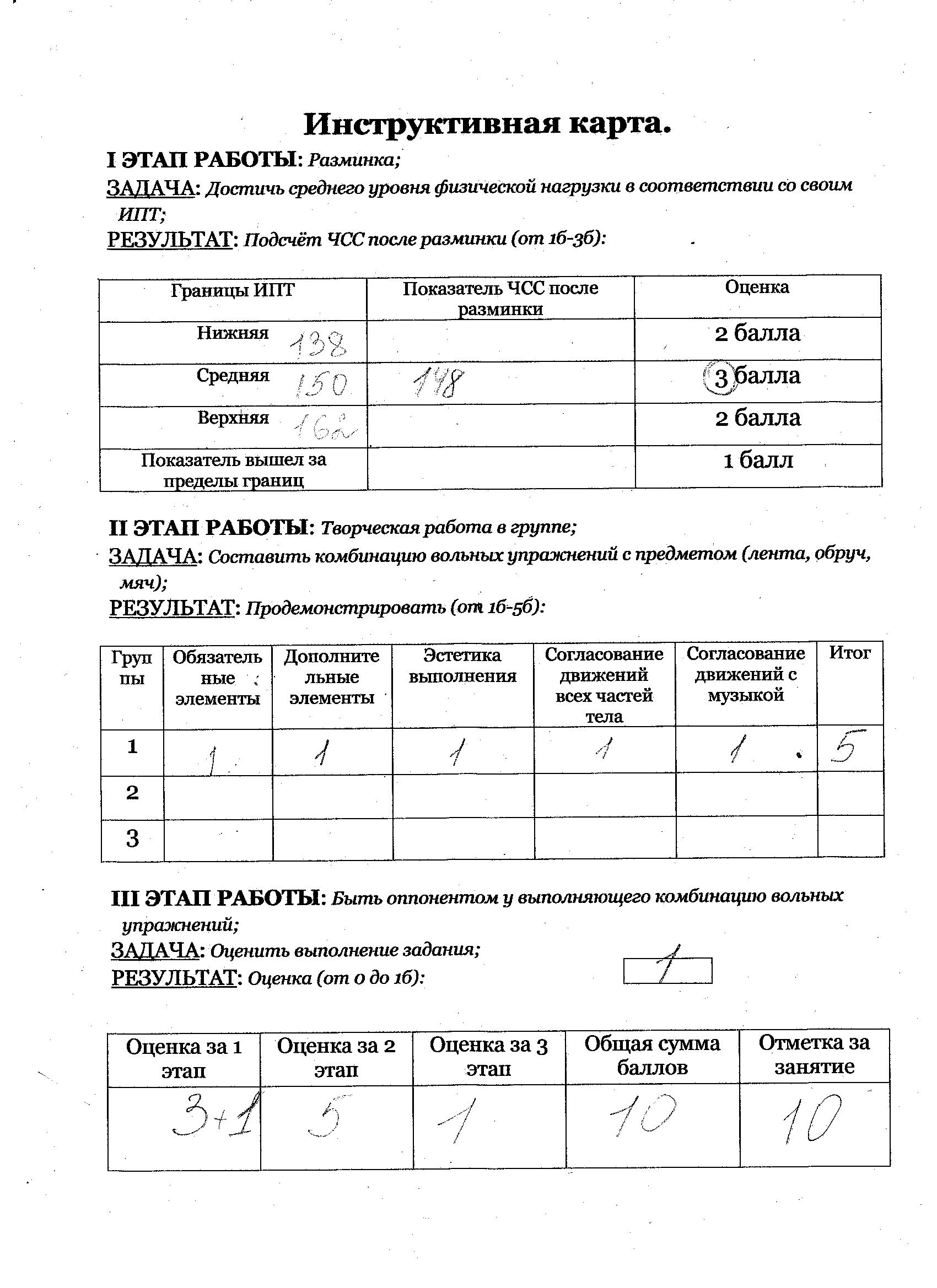 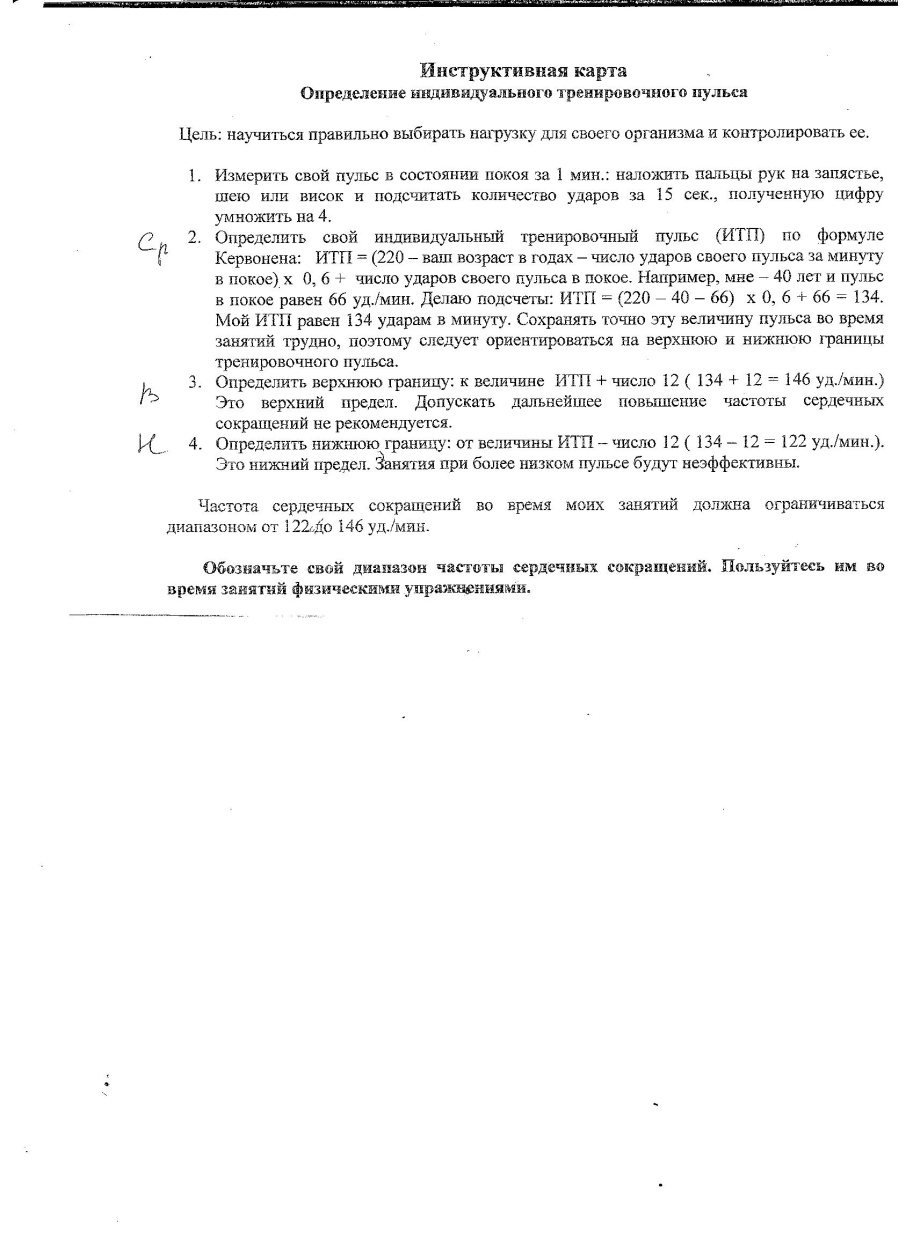 